Plan your Storyboard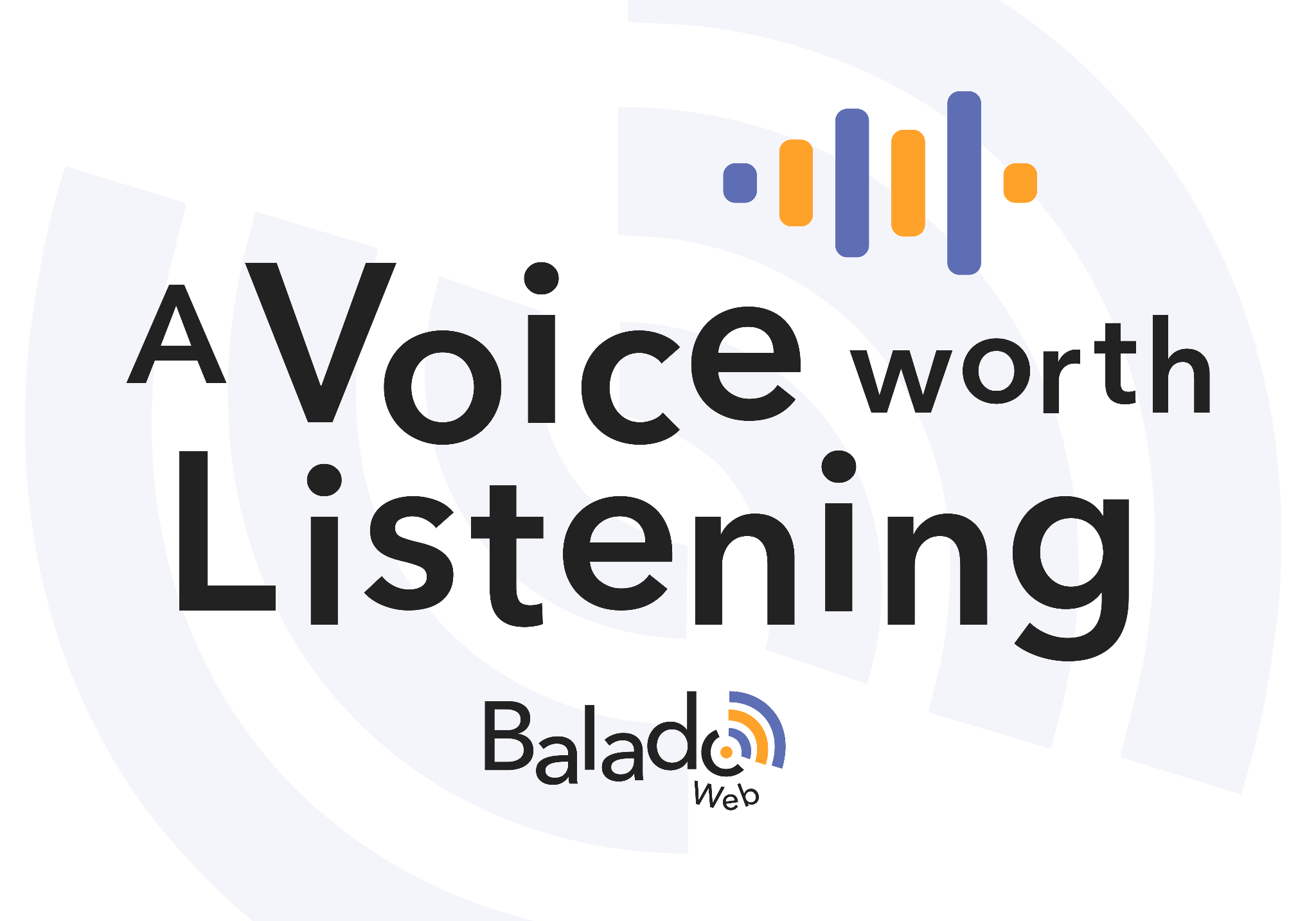 TASK 4 -  Plan your Storyboard (continued)Project Name Author (s)Frame # ______   and DescriptionMedia and other details(images, music, voice, rhythm, etc.)Narration (text)Narration (text)Frame # ______   and DescriptionMedia and other details(images, music, voice, rhythm, etc.)Narration (text)Narration (text)Frame # ______   and DescriptionMedia and other details(images, music, voice, rhythm, etc.)Narration (text)Narration (text)Frame # ______   and DescriptionMedia and other details(images, music, voice, rhythm, etc.)Narration (text)Narration (text)Frame # ______   and DescriptionMedia and other details(images, music, voice, rhythm, etc.)Narration (text)Narration (text)Frame # ______   and DescriptionMedia and other details(images, music, voice, rhythm, etc.)Narration (text)Narration (text)Frame # ______   and DescriptionMedia and other details(images, music, voice, rhythm, etc.)Narration (text)Narration (text)Frame # ______   and DescriptionMedia and other details(images, music, voice, rhythm, etc.)Narration (text)Narration (text)